PLAN PREPARATION MEMORANDUM 30-01Applicable District Details should be utilized for the placement of aggregate shoulders, base and surface courses.  Items which specify a thickness will be measured for payment as a square yard item. Aggregate Shoulders, Aggregate Base Course, and Aggregate Surface Course Type A or B which are to be measured for payment in tons should be calculated in cubic yards and converted to tonnage by multiplying with a factor of 1.8.  Designers are reminded to include enough shoulder quantities to mitigate any existing shoulder drop-offs and to meet maximum slope requirements.30-01.docx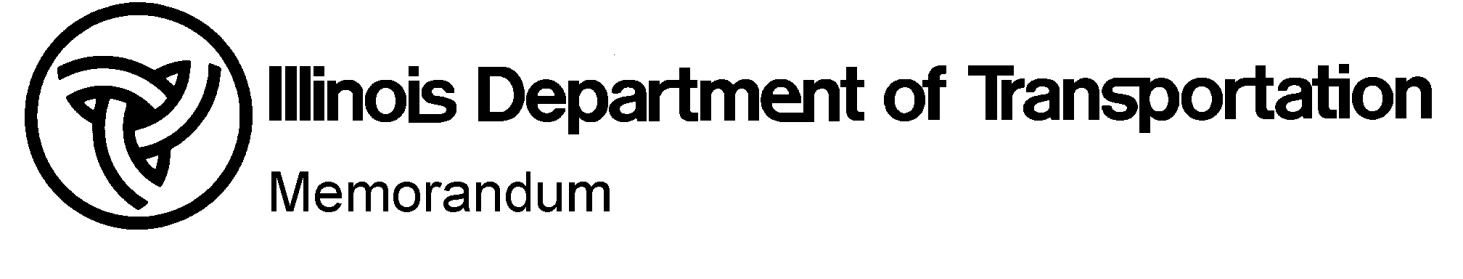 To:Studies & Plans Squads                         PPM 30-01From:Craig Emberton                             Revised:  Scott NeihartSubject:Aggregate Shoulders, Base & Surface CoursesDate:January 6, 2004                            Revised:  April 1, 2016